Publicado en Ciudad de México  el 19/04/2018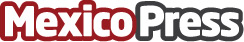 Inmobiliaria CADU reporta crecimientos al 1er trimestre de 2018 CADU, generó en el período un flujo libre de efectivo positivo por 76 millones de pesos, dando la voltereta a los resultados obtenidos en el mismo periodo del año anteriorDatos de contacto:FWD CONSULTORES SCNota de prensa publicada en: https://www.mexicopress.com.mx/inmobiliaria-cadu-reporta-crecimientos-al-1er Categorías: Inmobiliaria Finanzas Recursos humanos Ciudad de México Construcción y Materiales Actualidad Empresarial http://www.mexicopress.com.mx